 			Membership & Communications Committee Minutes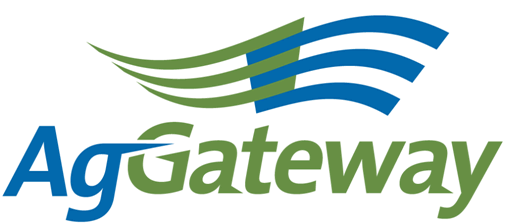 Note Taker Schedule:Newsletter Article Due Dates:Contact: Marcia Rhodus  M&C Committee Chair  314-694-8759  marcia.k.rhodus@monsanto.com  Nancy Appelquist  M&C Committee Vice Chair  Nappelquist@entira.net   Attendees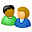 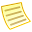 AgendaAgendaTopicTopicTopic LeaderTopic LeaderDesired OutcomeNotesMeeting MinutesMeeting MinutesNancy AppelquistNancy AppelquistMinute-taker assigned Lorie Gasso AgGateway Antitrust PolicyAgGateway Antitrust PolicyNancy AppelquistNancy AppelquistAgreement to abide by click to view antitrust guidelinesAll agreed to abide by the guidelinesApproval of Prior Meeting Minutes from Annual ConferenceApproval of Prior Meeting Minutes from Annual ConferenceNancy AppelquistNancy AppelquistTeam has approved minutes or agreed on updates for the 1/6/2012 MeetingNot available at this time.  We will approve at our next meeting.Review Action Items from last meetingReview Action Items from last meetingMarcia RhodusMarcia RhodusReview Status of Action ItemsReference the Action item summary at the end of this document for updates on the outstanding action items March Newsletter PlanningMarch Newsletter PlanningNancy AppelquistNancy AppelquistPlan for March newsletter in placeJanuary/February Newsletter missed an article on the Click Survey.  Wendy asked Jim if he wants in March news letter, waiting to hear back.March Newsletter Ideas – Article deadline is February 17Conner’s CornerHarmonization Project – Jim WilsonTonnage Reporting or Seed Connectivity II (in depth)  Marilyn to chooseNew Member Articles - Nancy submitted new member article (Great American Insurance).  Waiting on contact information from Meri for Honeywell, another (KC Holland) has not returned her callACTION:  Meri send Nancy contact information for Honeywell – Completed during the callAGIIS Update – Details about Future Vision (Wendy is contact for all AGIIS TF) CCP (Pam Wilson), Membership Drive (Wendy), Gateway to Ag Careers (Donna Skene)Deadline for March articles is 2/17/12CCP meeting on 2/23 asked for an extension for due date to 2/24.  Discussing changing the format of CCP.  Needs to be included in March newsletter.Jan/Feb Newsletter AgVantage was misspelled as AdVantage.ACTION:  NANCY –Talk to Andriana about the best way to handle correcting of the misspelling of AgVantageACTION Nancy to follow on all news articles, asking all authors to include the titles for their articlesProcessing for creating News LetterProcessing for creating News LetterNancy AppelquistNancy AppelquistAgGateway Newsletter Creation ProcessM&C Committee reviews articles for the upcoming newsletter on the monthly call prior to the newsletter issuance.M&C Committee Vice Chair (Nancy Appelquist) sends out reminders to all authors on deadline for submission (third Friday of the month prior unless the group decides to extend the deadline) and requests they send their articles to the Newsletter Editor (Andriana Doukas), provides the Editor’s email address, And asks them to cc: the Vice Chair (Nancy) by the deadline.Authors send articles sent to the Editor (Andriana) with a copy to the M&C Committee Vice Chair (Nancy).Editor (Andriana) edits the articles and sends the articles to AgGateway Website Support (Meri Kotlas) as soon as possible following the editing.Website Support (Meri) inserts the articles, formats the newsletter and sends the newsletter out for final review with a deadline for comments/changes to theEditor (Andriana)Vice Chair (Nancy)M&C Committee Chair (Marcia Rhodus)AgGateway EVP/COO (Wendy  Smith) And cc’s the AgGateway President/CEO (Rod Conner). ACTION: Meri to ensure the above list of people is included in the distribution list for the draft newsletter. (She confirmed on the call that they were)Website Support (Meri) sends the final version of the newsletter to the Vice Chair (Nancy) and the EVP (Wendy) for final approval and release to publish.Once approval received, Website Support (Meri) publishes the newsletter during the first week of the monthBy posting on the AgGateway website under AgGateway NewsVia email (through Constant Contact) to the Newsletter mail list containing members and non-members interested in AgGateway Membership Drive Plan of ActionMembership Drive Plan of ActionWendy SmithWendy SmithProvide any updates on upcoming Membership driveWendy spoke with BOD on 1/16/12 about the membership drive concept. Asked BOD to provide target company list for their council and the key benefits of membership by 2/13.  Concept shared:We need to work with the Councils to identify targets and define the key points/benefits for their council. We would use this information to develop communication pieces with the help of the M&C and would solicit membership by implementing a communication plan aimed at engaging specific targets as well as the general Ag Industry.(Such as email blasts (target list identified by the Councils), articles in association communications, trade show participation, opportunity in the website, follow-up with personal call for the council/member identified.). We would have a membership promotion whereby we would offer new member discount if the new member joined AgGateway by June 1, 2012.Waiting for them to get back to me.Noted I have not had a chance to formalize the membership document, currently plan create the document and send to the group the week of 2/20 and ask for feedback. Will plan to present at the March 2 meetingArticles intended to go into trade association newsletter.  AFIA (discussed with Sara) Note:  it would be better for assoc member to write the articles…  Trade shows, website, follow up with personal call by council member or chair.  Council member deadline is 2/13.  Kick-off may be delayed to 3/15.  MC next meeting on 3/2. Identify key benefits, update sell sheets.  .  ACTION:  Wendy will create formal membership drive plan and, send to the MC week of the 2/20, for discussion on the March 2 call.Noted since waiting on the councils can’t create the following documents quite yet. Considering the following communication piecesGeneral email - target non-members on newsletter mailing listTargeted email - Customized for companies on council target lists Articles intended to go into association member newsletters – targeting association members that are not members of AgGatewayMembership Drive Plan of Action continuedMembership Drive Plan of Action continuedSuggestion that we might want association member to be co-authors or the author, provide the key 5 bullet points and ask them to write the articleWebsite on the AgGateway home page - generalTrade show – promotional flyer promote – generalACTION: Wendy to determine whether we will have a trade show at PSIC and/or which of our members will attend ACTION: Wendy to send the current proposed trade show schedule, with ones we’re attending flagged to the M&C Committee and post to AGW Marketing calendarNoted at tradeshows, we use the relevant Council Value/Sell sheet and a ½ page sheet promoting AgGateway in general. ACTION: Wendy will create an AgGateway Publications folder on the M&C webpage and will post the half sheet. She will send an email to the group once that is completed.Victoria, Nancy, Dave and Meri will help with the trade show flyer – ACTION: Wendy will send them some examples of marketing material used in the past to promote AgGateway.We can work on General email.  Customized – need info from Council. Articles in assoc member newsletter need customized to the council that the member is associated.    Web can be worked on now and trade shows can be worked on nowWendy can coordinate.   ACTION Councils provide information on key points for Assoc Member newsletter.ACITON: General fliers Victoria will put ideas together into final document, Meri will do graphics, Dave will provide feedbackNew BusinessNew BusinessNew BusinessNancy AppelquistNancy AppelquistTeam understands status, next stepsWendy updated webpage with Meri’s help; – added Andriana as the Newsletter editor, updated liaisons and other members, updated the meeting information.   Nancy wanted to do a recurring event for newsletters, having trouble making recurring meeting agenda item.  Check start and end date.  Start date and end date have to be the same, put recurrence end date. May want to copy into new event so title can be Deadline for Mar Newsletter, Deadline for April Newsletter, etc.Meri asked Nancy to confirm that she received an email from Meri while on the call as she was included in the original distribution of the draft newsletter.On Boarding On Boarding On Boarding Marcia RhodusMarcia RhodusProvide updates on progressMeeting has been rescheduledReview Liaison Communication ListReview Liaison Communication ListReview Liaison Communication ListMarcia RhodusMarcia RhodusMake sure that all councils are represented.  AP Lorie, AR Frank Ridel, CN Jessica Perry, CP Victoria, MT Marcia, PA Jerry Coup, Feed Marcia.  No one from OHACTION:  Group – Review M&C membership liaison list for accuracy.Are there communication points to report to councils? – none for this monthUpcoming MeetingsUpcoming MeetingsUpcoming MeetingsSet time & date for next meeting and future meetings.Next meeting 03/02/2012   11:00 PM EDT (10:00 CT, 9:00 MT, 8:00 PT)Active Action Items List as of 2/03/2012                  Active Action Items List as of 2/03/2012                  Active Action Items List as of 2/03/2012                  AccountableAction            (Items in bold are new)Status (as of 2/3/2011)AllRod Connor has asked for suggestions from our committee for future Rod’s Corner articles.  Suggestions should be submitted directly to Rod.In progress – he received feedback from Jerry Coupe AllReview M&C membership liaison list for accuracyCouncil LiaisonsProvide information on council’s key points for Assoc Member newsletter.DaveReview General Fliers and provide feedbackMeriDo graphics for General FliersMarciaSchedule next On Boarding session Scheduled but cancelled due to lack of participation, rescheduled for Feb. 23 at 10:00 a.m. ETNancyTalk to Andriana about the best way to handle correcting of the misspelling of AgVantage in the Jan/Feb newsletter.NancyFollow on all news articles, asking all authors to include the titles for their articlesVictoriaPut ideas together for General Fliers into a final documentWendy and MarciaRevise objectives by 1/20Open due to Wendy’s travel and illness.  Wendy will send out the objectives prior to our next meetingWendyCheck on usage of current Twitter and Facebook accounts with AgGateway and how we might utilize these tools with membership drive and on boarding process.OpenWendy Check with Marilyn to confirm how she will be providing project updates for newsletterOpenWendy Check with Marilyn to confirm how she will be providing project updates for newsletterOpenWendy SmithFollow up with Marianne Embree, Christine Dingman and Marcia Rhodus on completion of the Value Propositions for Crop Nutrition and Seed.  Wendy to also provide current draft.Remains openWendy SmithCreate a proposal for a Membership Drive Plan with timelines to allow for discussion.In progress – communicated to the BOD at their meeting on Jan. 16 and asked them to provide the target company list for their Council and the key benefits of membership in their Council to me by February 13, 2012. Wendy SmithCreate formal membership drive plan and, send to the MC week of the 2/20, for discussion on the March 2 call.Wendy SmithSend group list of proposed trade show schedule with ones AGW to attend flagged.Wendy SmithCreate AGW Publications folder on M&C web page, post the half sheet. Send an email to the group when done.Wendy SmithSend the current proposed trade show schedule, with ones we’re attending flagged to the M&C Committee and post to AGW Marketing calendarWendy SmithCreate an AgGateway Publications folder on the M&C webpage and will post the half sheet. She will send an email to the group once that is completed.Wendy SmithDetermine whether AGW will have a trade show at PSIC and/or which of our members will attendWendy SmithWendy will send Victoria, Nancy, Dave and Meri examples of the promotions material used in the past to promote AgGateway.Coordinate with Councils to provide information on key points for Assoc Member newsletter.NancyConfirm with Andriana that she is still willing to edit the newsletter.Completed on our previous call  Andriana agreed REMOVEMarciaWrite up goals and send out to group.Completed on our previous call  REMOVEWendy/NancyWrite up process for managing newsletter creationCompleted:  Nancy, Marcia and Wendy completed.  *Note:  News Letter Creation Process posted to the MC web pageMeeting DateNote Taker Assigned3-Feb-12Lorie Gasso              DONE2-Mar-12Marianne Embree6-Apr-12Nancy Applequist4-May-12Dave Craft1-Jun-12Andriana Dooukas6-Jul-12Victoria Peoples3-Aug-12Jessica Perry7-Sep-12Jerry Coupe5-Oct-12Lorie Gasso2-Nov-12Nancy Applequist7-Dec-12Victoria PeoplesArticle Due DateNewsletter20-Jan-12February17-Feb-12March16-Mar-12April20-Apr-12May18-May-12June15-Jun-12July20-Jul-12August17-Aug-12September21-Sep-11October19-Oct-11November16-Nov-11December21-Dec-11January